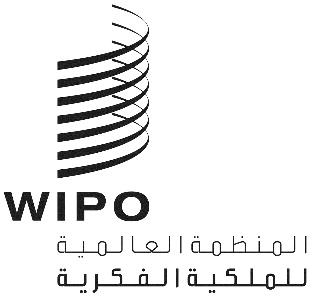 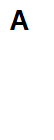 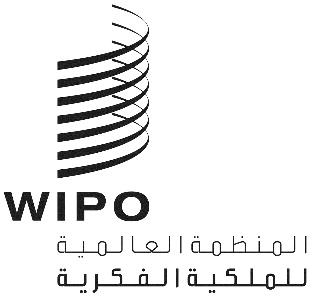 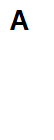 A/65/4الأصل: بالإنكليزيةالتاريخ: 11 أبريل 2024جمعيات الدول الأعضاء في الويبوسلسلة الاجتماعات الخامسة والستونجنيف، من 9 إلى 17 يوليو 2024مشروعات جداول أعمال دورات عام 2025 العادية للجمعية العامة للويبو ومؤتمر الويبو وجمعية اتحاد باريس وجمعية اتحاد برنوثيقة من إعداد الأمانةتنص اتفاقية الويبو على أن "تقوم لجنة التنسيق … بإعداد مشروع جدول أعمال الجمعية العامة … [و] مشروع جدول أعمال المؤتمر …" (المادة 8(3)). وتنص اتفاقية باريس (وثيقة استوكهولم) على أن "تقوم اللجنة التنفيذية … بإعداد مشروع جدول أعمال الجمعية …" (المادة 14(6)(أ)). وتنص اتفاقية برن (وثيقة باريس) على أن "تقوم اللجنة التنفيذية … بإعداد مشروع جدول أعمال الجمعية …" (المادة 23(6)(أ)).وستنعقد الدورات العادية المقبلة للجمعية العامة للويبو ومؤتمر الويبو وجمعيتي اتحادي باريس وبرن، عام 2025. وترد في المرفقات الأول والثاني والثالث والرابع من هذه الوثيقة اقتراحات بشأن البنود التي ينبغي على الأقل إدراجها في مشروعات جداول أعمال الدورات المذكورة. ويأتي اقتراح إدراج تلك البنود وفقا للأحكام المنطبقة من اتفاقية الويبو واتفاقية باريس (وثيقة استوكهولم) واتفاقية برن (وثيقة باريس) أو وفقا لقرارات سابقة اتخذتها بعض الهيئات الرئاسية. وتجدر الإشارة إلى أن المدير العام سيدرج بنودا إضافية في مشروعات جداول الأعمال إذا اقتضت الظروف ذلك.وسترد البنود المقترح إدراجها في مشروعات جداول أعمال جمعيات الدول الأعضاء في الويبو وسائر الهيئات التي ستجتمع في دورات عادية في إطار جمعيات عام 2025 وتُعرض، كما جرت العادة، في مشروع جدول أعمال موحّد.إن لجنة الويبو للتنسيق مدعوة إلى اعتماد المرفقين الأول والثاني؛ واللجنة التنفيذية لاتحاد باريس مدعوة إلى اعتماد المرفق الثالث؛ واللجنة التنفيذية لاتحاد برن مدعوة إلى اعتماد المرفق الرابع.[تلي ذلك المرفقات]بنود مقترحة لإدراجها في مشروع جدول أعمال
دورة عام 2025 العاديةللجمعية العامة للويبوانتخاب أعضاء المكتبقبول المراقبينالبرنامج والميزانية ومسائل الرقابةتقارير من لجان الويبو[يلي ذلك المرفق الثاني]بنود مقترحة لإدراجها في مشروع جدول أعمال
دورة عام 2025 العاديةلمؤتمر الويبوانتخاب أعضاء المكتبقبول المراقبينالبرنامج والميزانية ومسائل الرقابة[يلي ذلك المرفق الثالث]بنود مقترحة لإدراجها في مشروع جدول أعمال
دورة عام 2025 العاديةلجمعية اتحاد باريسانتخاب أعضاء المكتبقبول المراقبينالبرنامج والميزانية ومسائل الرقابة[يلي ذلك المرفق الرابع]بنود مقترحة لإدراجها في مشروع جدول أعمال
دورة عام 2025 العاديةلجمعية اتحاد برنانتخاب أعضاء المكتبقبول المراقبينالبرنامج والميزانية ومسائل الرقابة[نهاية المرفق الرابع والوثيقة]